Линейка «Безопасный интернет»04 апреля была проведена линейка. Были разъяснены правила пользования  интернетом. Даны рекомендации поведения детей в социальных сетях и сайтах.1. В различных, временно интересных сообществах, никогда не указывайте свои настоящие данные, пишите только ник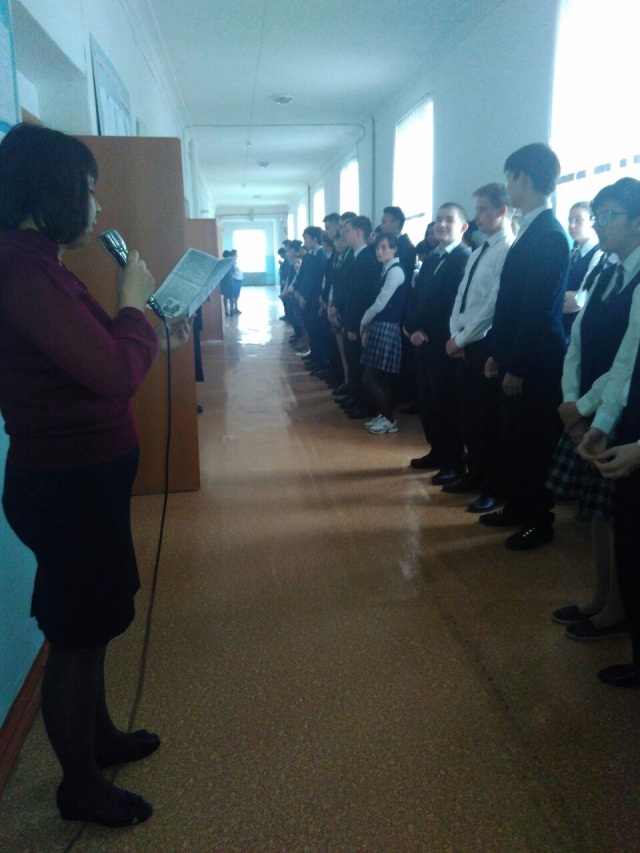 2. Не используйте настоящие свои фотографии, вставляйте картинки или аватарки, потому что недобросовестные люди и Ваши одноклассники в целях проказы могут  навредить3. Не говорите временным гостям Ваших социальных страниц своего телефона и адреса4. Не встречайтесь с людьми, которых Вы знаете только в сети.  Если кто – то приглашает Вас встретиться или оскорбляет, обязательно сообщите об этом своим родителям. Если все-таки идете на встречу с виртуальным другом, родители должны знать Ваше местонахождение5. Не открывайте письма от незнакомых Вам людей, сразу удаляйте. Не отвечайте на спам. В случае, если Вы ответите на подобное письмо, отправитель будет знать, что вы пользуетесь своим электронным почтовым ящиком и будет продолжать посылать различный графический или текстовый мусор. Подобные письма могут содержать вирусы6. Помните, что виртуальные знакомые могут быть не теми, за кого себя выдают.7. Убедитесь, что на компьютерах установлены и правильно настроены средства фильтрации, антивирусные программы8. О любых проблемах в сети сообщайте родителям - Эта неделя посвящена Безопасному интернету. Для учащихся 1-11 классов состоится конкурс плакатов о безопасности в интернете, плакаты нужно будет вывесить в коридоре 3 этажа 04-19 апреля. Для учащихся конкурс сочинений. Детям были розданы буклеты по безопасному интернету.